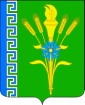 АДМИНИСТРАЦИЯ ТРЕХСЕЛЬСКОГО СЕЛЬСКОГО ПОСЕЛЕНИЯ УСПЕНСКОГО РАЙОНА ПОСТАНОВЛЕНИЕот  21 ноября  2022 года	                                                                         № 92с.ТрехсельскоеО присвоении адреса земельным участкам и добавлении новых адресных объектов в адресный реестр Трехсельского сельского поселения Успенского районаВ соответствии с Федеральным законом от 28 декабря 2013 года № 443-ФЗ «О федеральной информационной адресной системе», постановление Правительства Российской Федерации от 19 ноября 2014 года № 1221 « Об утверждении Правил присвоения, изменения и аннулирования адресов» руководствуясь уставом Трехсельского сельского поселения Успенского района п о с т а н о в л я ю:            1.Земельным участкам расположенным по адресу: Российская Федерация, Краснодарский край, Успенский муниципальный район, сельское поселение Трехсельское, село Трехсельское, улица Антюшина присвоить адреса:- Земельному участку с кадастровым номером 23:34:0702003:61 присвоить адрес: Российская Федерация, Краснодарский край, Успенский муниципальный район, сельское поселение Трехсельское, село Трехсельское, улица Антюшина, з/у 12/1;- Земельному участку с кадастровым номером 23:34:0702003:62 присвоить адрес: Российская Федерация, Краснодарский край, Успенский муниципальный район, сельское поселение Трехсельское, село Трехсельское, улица Антюшина, з/у 12/2.           2.Контроль за выполнением настоящего постановления оставляю за собой.   3.Настоящее постановление вступает в силу со дня его подписания.Глава Трехсельского  сельского поселения Успенского района                                                              Т.И.Калза                                                                                             